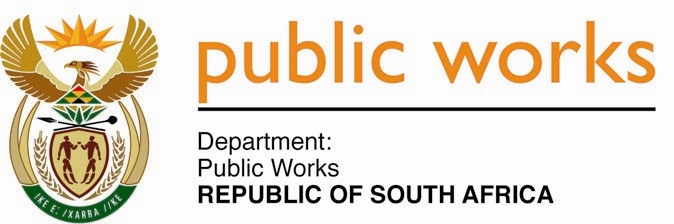 MINISTRYPUBLIC WORKSREPUBLIC OF SOUTH AFRICADepartment of Public Works l Central Government Offices l 256 Madiba Street l Pretoria l Contact: +27 (0)12 406 2034 l +27 (0)12 406 1224Private Bag X9155 l CAPE TOWN, 8001 l RSA 4th Floor Parliament Building l 120 Plain Street l CAPE TOWN l Tel: +27 21 468 6900 Fax: +27 21 462 4592www.publicworks.gov.zaNATIONAL ASSEMBLY(WRITTEN)QUESTION NUMBER:					              2232 [NW2466E]INTERNAL QUESTION PAPER:				               NO. 25 of 2017 DATE OF PUBLICATION:					               07 AUGUST 2017DATE OF REPLY:						                   AUGUST 20172232.	Mr C D Matsepe (DA) asked the Minister of Public Works:Whether his department sold any property in the past three financial years; if so, (a) to whom, (b) at what price and (c) what was the market value of the property?									          	  NW2466E_________________________________________________________________Minister of Public Works: REPLY: The Department did not sell any property in the past three financial years.(a), (b) & (c) fall away.